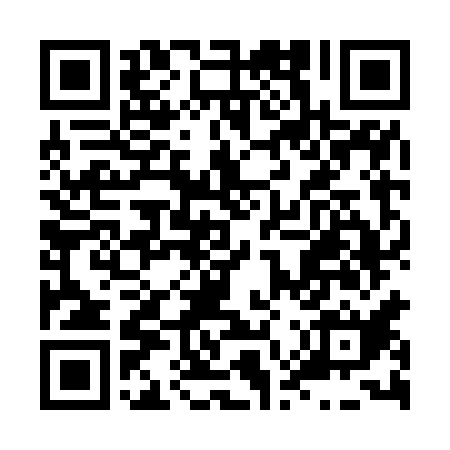 Ramadan times for Aweil, South SudanMon 11 Mar 2024 - Wed 10 Apr 2024High Latitude Method: NonePrayer Calculation Method: Egyptian General Authority of SurveyAsar Calculation Method: ShafiPrayer times provided by https://www.salahtimes.comDateDayFajrSuhurSunriseDhuhrAsrIftarMaghribIsha11Mon5:045:046:1912:203:376:226:227:2912Tue5:035:036:1912:203:376:226:227:2913Wed5:035:036:1812:203:366:216:217:2914Thu5:025:026:1812:193:356:216:217:2915Fri5:025:026:1712:193:356:216:217:2916Sat5:015:016:1712:193:346:216:217:2917Sun5:015:016:1612:193:346:216:217:2918Mon5:005:006:1612:183:336:216:217:2919Tue4:594:596:1512:183:326:216:217:2920Wed4:594:596:1412:183:326:216:217:2921Thu4:584:586:1412:173:316:216:217:2922Fri4:584:586:1312:173:306:216:217:2923Sat4:574:576:1312:173:306:216:217:2924Sun4:574:576:1212:173:296:216:217:2925Mon4:564:566:1212:163:286:216:217:2826Tue4:554:556:1112:163:276:216:217:2827Wed4:554:556:1112:163:276:216:217:2828Thu4:544:546:1012:153:266:216:217:2829Fri4:544:546:1012:153:256:216:217:2830Sat4:534:536:0912:153:246:216:217:2831Sun4:524:526:0812:143:236:216:217:281Mon4:524:526:0812:143:236:206:207:282Tue4:514:516:0712:143:226:206:207:283Wed4:514:516:0712:143:216:206:207:284Thu4:504:506:0612:133:206:206:207:285Fri4:504:506:0612:133:196:206:207:286Sat4:494:496:0512:133:186:206:207:287Sun4:484:486:0512:123:176:206:207:288Mon4:484:486:0412:123:176:206:207:299Tue4:474:476:0412:123:166:206:207:2910Wed4:474:476:0312:123:156:206:207:29